HARMONOGRAM SZKOLEŃ Z APLIKACJI E-WNIOSEKPLUS DLA ROLNIKÓW I MIESZKAŃCÓW OBSZARÓW WIEJSKICH NA TERENIE POWIATÓW WOJEWÓDZTWA OPOLSKIEGO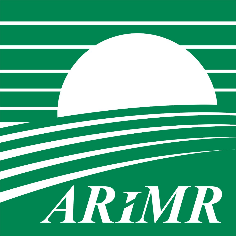 Agencja Restrukturyzacji i Modernizacji RolnictwaOpolski Oddział RegionalnyLp.DATA SZKOLENIAGodz.Miejsce, dokładny adresPowiat Doradcy PZDR1.19.02.201810.00Łosiów, ul. Główna 1,49-330 Łosiów, Sala konferencyjna OODRBrzeskiBrzeg2.20.02.201810.00Grodków, ul. Warszawska 2949-200 Grodków, Sala Urzędu Gminy GrodkówBrzeskiBrzeg3.21.02.201810.00Kietrz, ul. 3-Maja 1, 48-130 Kietrz, sala konferencyjna Urzędu MiejskiegoGłubczyckiGłubczyce4.26.02.201810.00Dom Kultury Polska Cerekiew, ul. Kozielska 3, 47-260 Polska CerekiewK-KoźleK-Koźle5.05.03.201810.00Sala Spotkań w Pawłowiczkach, ul. Wyzwolenia 6747-280 PawłowiczkiK-KoźleK-Koźle6.06.03.201810.00Krapkowice, Starostwo Powiatowe, ul. Kilińskiego 1, 47-303 KrapkowiceKrapkowickiKrapkowice7.28.02.2018 10.00GOK, ul. Prudnicka 35 sala konferencyjna, 48-210 BiałaPrudnickiPrudnik8.02.03.201810.00Namysłów, ul. Dubois 3, sala Urzędu MiejskiegoNamysłowskiNamysłów9.06.03.201810.00Nysa, Urząd Miejski w NysieUl.KolejowaNyskiNysa10.09.03.201810.00Otmuchów, Kino, ul Rynek NyskiNysa11.12.03.201810.00Kluczbork, sala UM w Kluczborku, ul. Katowicka 1, 46-200 KluczborkKluczborskiKluczbork12.12.03.201810.00Strzelce Opolskie, Ratusz, ul. Plac Myśliwca 1, 47-100 Strzelce OpolskieStrzelce opolskieStrzelce Opolskie13.13.03.201810.00Opole, ul. Wrocławska OpolskiOpole14.14.03.201810.00Ligota Turawska, ul. Kadłubska 1, sala OSPOpolskiOpole15.16.03.201810.00MDK Olesno, Wielkie Przedmieście 31,OleskiOlesno